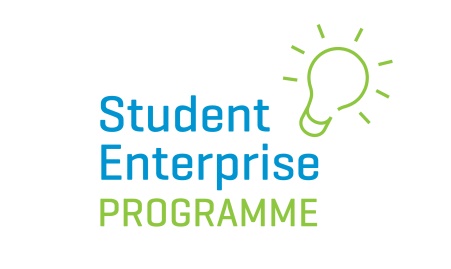 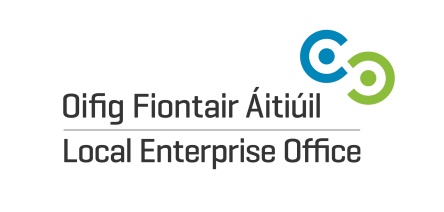 2021 National Social Media Awards Entry FormName of Student Enterprise:				………………………………………………………………………………………….								Account Details			Number of followers/views/likesInstagram							…………………………………		……………………………………………………….Snapchat 							…………………………………		……………………………………………………….Twitter 							…………………………………		……………………………………………………….Facebook 							…………………………………		………………………………………………………. What strategy on social media worked best for you to engage your potential customers and why?  (please use additional page if necessary)……………………………………………………………………………………………………………………………………………………………………………………………. ……………………………………………………………………………………………………………………………………………………………………………………………. ……………………………………………………………………………………………………………………………………………………………………………………………. ……………………………………………………………………………………………………………………………………………………………………………………………. ……………………………………………………………………………………………………………………………………………………………………………………………. ……………………………………………………………………………………………………………………………………………………………………………………………. ……………………………………………………………………………………………………………………………………………………………………………………………. ……………………………………………………………………………………………………………………………………………………………………………………………. ……………………………………………………………………………………………………………………………………………………………………………………………. Please submit this completed form via email to nationalcoordinator@studententerprise.ie by 16th April 2021 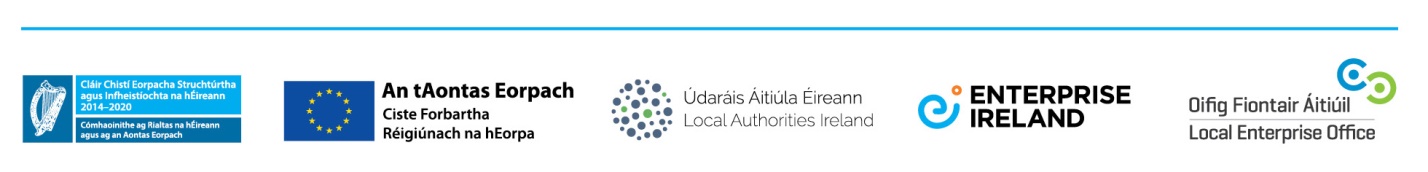 